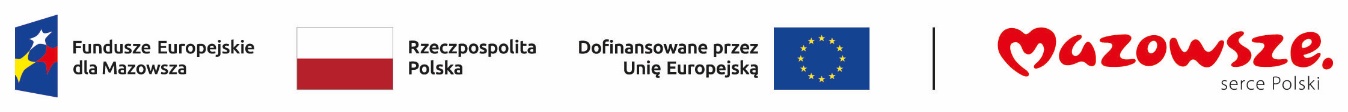 Załącznik nr 3: Oświadczenie o kwalifikowalności podatku od towarów i usługNazwa i adres Beneficjenta/Partnera						(miejsce i data)OŚWIADCZENIE O KWALIFIKOWALNOŚCI PODATKU OD TOWARÓW I USŁUG)W związku z przyznaniem........(nazwa Beneficjenta/Partnera oraz jego status prawny) ......... dofinansowania ze środków Europejskiego Funduszu Społecznego Plus w ramach programu Fundusze Europejskie dla Mazowsza 2021-2027 na realizację Projektu.............................................(nazwa i nr projektu) .......... ..... (nazwa Beneficjenta) .................. oświadcza, iż realizując powyższy projekt nie ma prawnej możliwości odzyskania poniesionego kosztu podatku od towarów i usług, którego wysokość została zawarta w budżecie Projektu. ......................................(nazwa Beneficjenta/Partnera) ................. zobowiązuje się do zwrotu zrefundowanej w ramach Projektu............. (nazwa i nr projektu) .......................................... części poniesionego podatku od towarów i usług, jeżeli w okresie do 5 lat po zakończeniu Projektu zaistnieją przesłanki umożliwiające odzyskanie tego podatku) przez ......................................(nazwa Beneficjenta/Partnera)), w terminie nie dłuższym niż 90 dni od dnia złożenia deklaracji podatkowej VAT).Jednocześnie ......................................(nazwa Beneficjenta/Partnera) zobowiązuje się do poinformowania Instytucji Pośredniczącej o zmianie statusu podatkowego VAT w okresie realizacji Projektu, jak też 5 lat po jego zakończeniu, jeśli będzie to miało wpływ na prawną możliwość odzyskania VAT rozliczonego w Projekcie.(nazwa Beneficjenta/Partnera) ................. zobowiązuje się również do udostępniania dokumentacji finansowo-księgowej oraz udzielania uprawnionym organom kontrolnym informacji umożliwiających weryfikację kwalifikowalności podatku od towarów i usług.	…………………………(podpis i pieczęć)